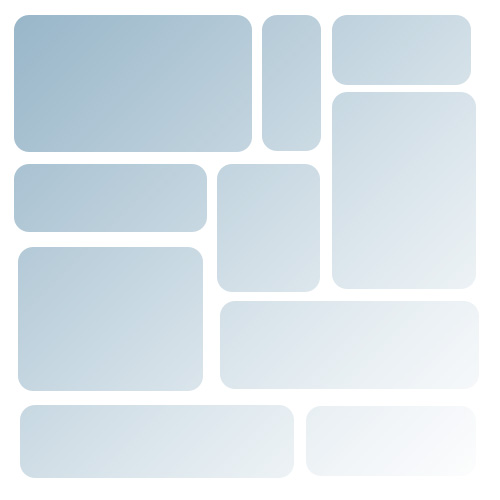 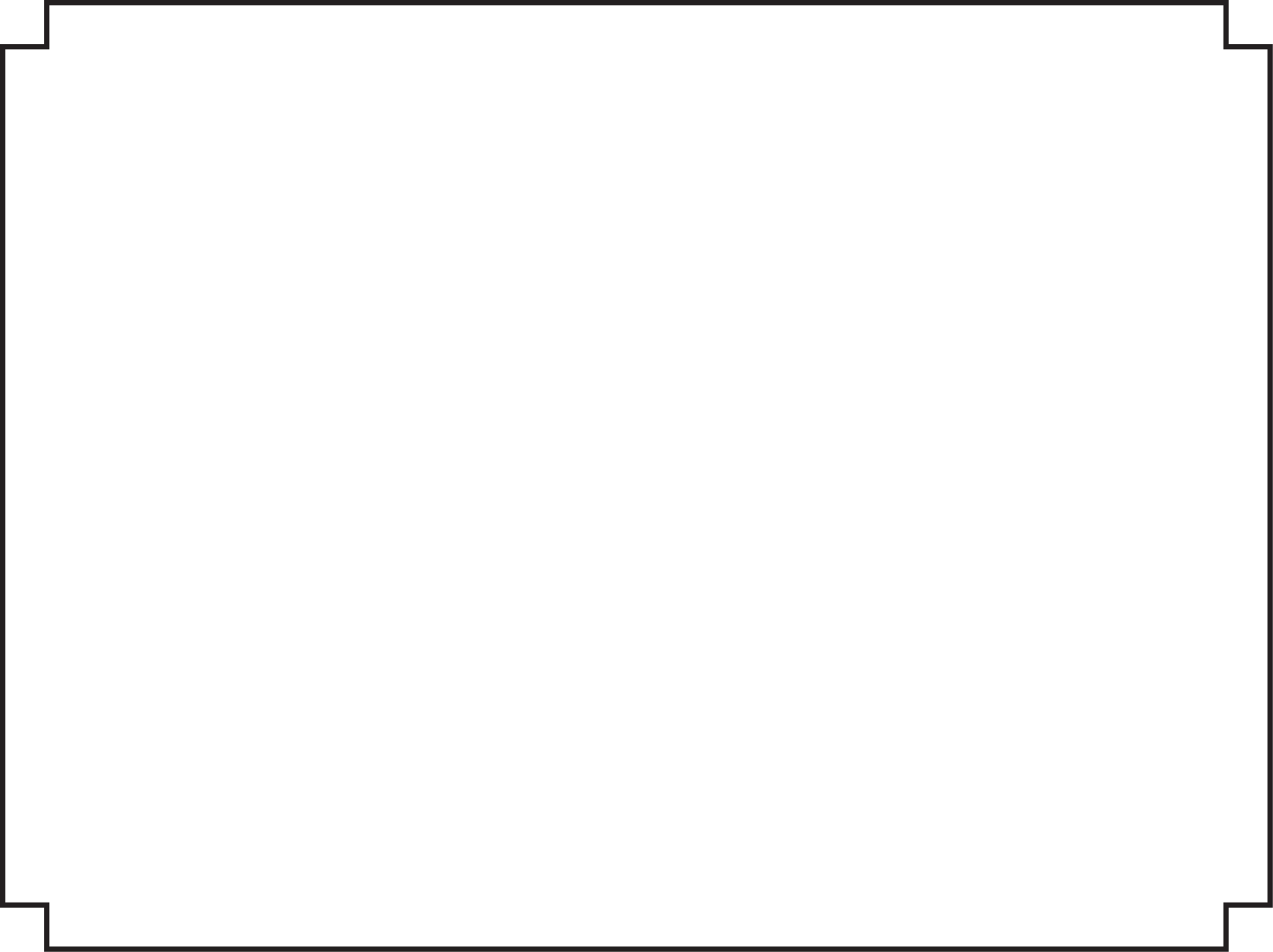 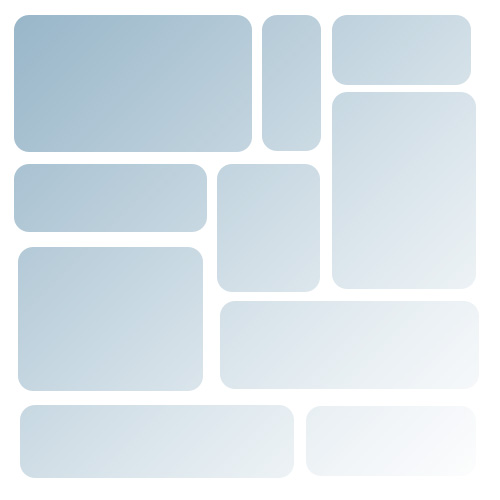 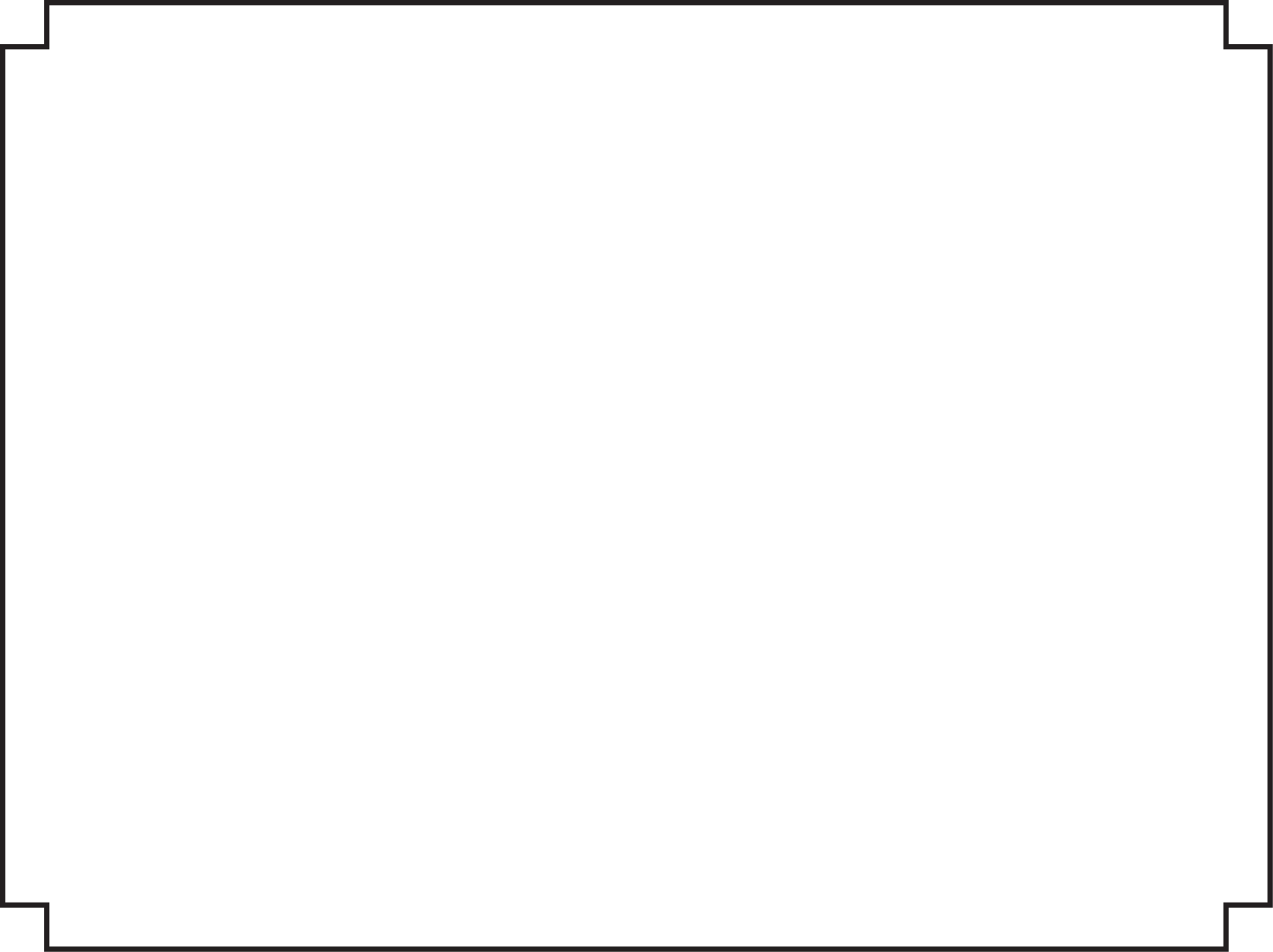 Presented By:On: